Planimetria plesso “MUSTI” con ubicazione auleAnno scolastico 2018 /2019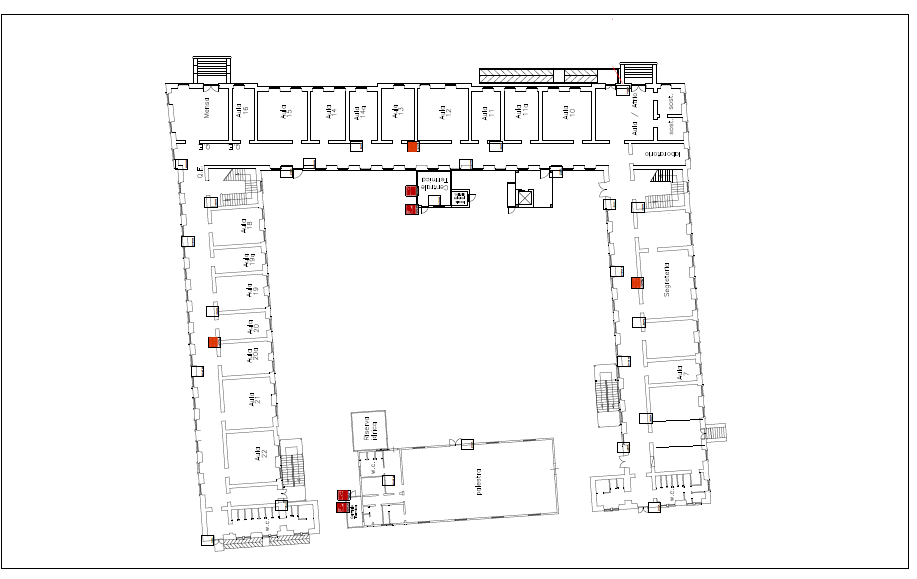 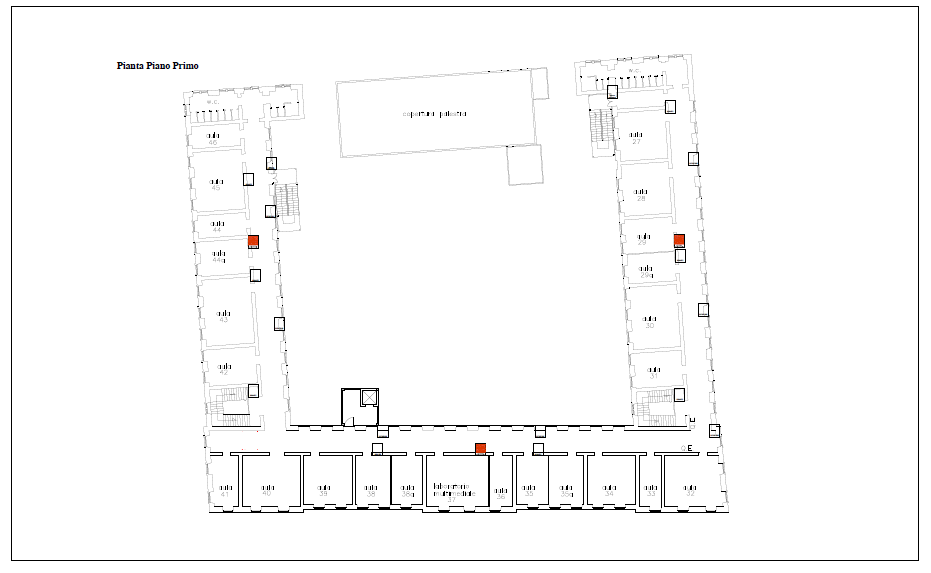 